Пылевлагозащищенные светодиодные светильники AL3002, AL3003.Инструкция по эксплуатацииНазначение светильника:Пылевлагозащищенные светодиодные светильники AL3002, AL3003 торговой марки “FERON” предназначены для внутреннего освещения помещений с повышенным содержанием пыли и влаги. Светильники предназначены для работы в сети переменного тока с номинальным напряжением 230В. Качество электроэнергии должно соответствовать ГОСТ Р 54149-2010.Подходят для установки на стены и потолок. Комплект светильника:		1. Светильник в сборе 				1шт.		2. Крепежный комплект  			1шт.3. Инструкция по эксплуатации		1шт.4. Упаковка					1шт.Технические характеристикиВключение светильника.Извлечь светильник из коробки и произвести его внешний осмотр, проверить комплектность.Снимите рассеиватель светильника и выкрутите три крепежных винта радиатора при помощи отвертки шестигранника.Проденьте питающий кабель через гермоввод и надежно соедините его с проводами светильника при помощи клеммника установленного на внутреннюю часть радиатора светильника. И подключите провода питания согласно схеме: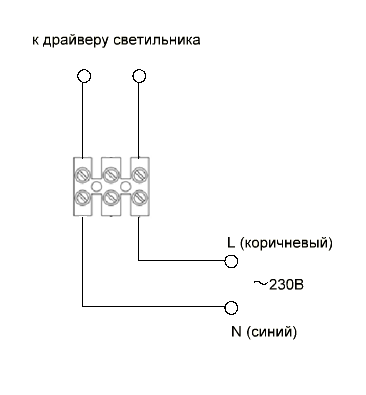 Смонтируйте светильник на монтажной поверхности:Снимите рассеиватель светильника.Крепежные отверстия находятся на расстоянии 125мм.Установите светильник на монтажной поверхности.Включить питание светильника.Меры безопасности.Светильник питается сетевым напряжением 230 Вольт, которое является опасным. Категорически запрещается:Эксплуатация светильников с повреждённым корпусом, штепсельными разъёмами, питающим шнуром.Производить протирку светильника влажной тканью при включенном питании.Техническое обслуживание и ремонт.Светильник сконструирован таким образом, что специального технического обслуживание не требует.Рекомендуемый регламент обслуживания:-протирка мягкой тканью корпуса,  оптического блока, проводится по мере загрязнения.ХранениеСветильники хранятся в картонных коробках в ящиках или на стеллажах в сухих отапливаемых помещениях.ТранспортировкаСветильник в упаковке пригоден для транспортировки автомобильным, железнодорожным, морским или авиационным транспортом.Утилизация.Светильник утилизируется в соответствии с правилами утилизации бытовой электронной техники.Гарантийные обязательства.Замене подлежит продукция ТМ Feron не имеющая видимых механических повреждений.Продукция подлежит замене при возврате полной комплектации товара, упаковка которого не повреждена (потеря товарного вида).Гарантийные обязательства выполняются продавцом при предъявлении правильно заполненного гарантийного талона (с указанием даты продажи, наименования изделия, даты окончания гарантии, подписи продавца, печати) и кассового чека продавца. Незаполненный гарантийный талон снимает с продавца гарантийные обязательства.Гарантия распространяется только на ассортимент, проданный через розничную сеть.Гарантия соблюдается при выполнении требуемых условий эксплуатации, транспортировки и хранения.Гарантия не распространяется в случаях использования на производстве, в целях извлечения прибыли, а также в других целях не соответствующих прямому применению продукции ТМ Feron предназначенной для бытовых нужд.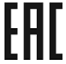 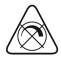 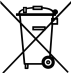 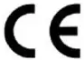 Модель светильникаAL3002AL3003AL3003Мощность светильника12Вт8Вт8ВтНапряжение питания230В, 50Гц230В, 50Гц230В, 50ГцТип светодиодовSMD5730SMD2835SMD2835Количество светодиодов24LED20LED20LEDСветовой поток900Лм640Лм640ЛмЦветовая температура4000K4000K4000KКласс защиты IIIIСтепень пыле- и влагозащищенностиIP65IP65IP65Материал корпусаалюминийпластикпластикМатериал рассеивателяполикарбонатполикарбонатполикарбонатРабочая температура-30..+50°С-10..+40°С-10..+40°СГабаритные размеры, ммØ190х60Ø180х80Ø180х80